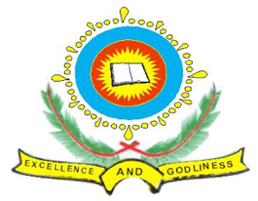 BOWEN UNIVERSITY (Of The Nigerian Baptist Convention) UNIVERSITY RESEARCH GRANT APPLICATION FORM(Please read the Guidelines carefully before answering all the questions)ThemeSub-Theme1.1 Title of Research Project:1.1 Title of Research Project:1.2 Short Summary of Project in Scientific Language (Up to 300 words):1.2 Short Summary of Project in Scientific Language (Up to 300 words):1.2.1 List 3 – 5 keywords:1.2.1 List 3 – 5 keywords:1.3 Short Summary of Project in a Layman’s Language (Up to 150 words):1.3 Short Summary of Project in a Layman’s Language (Up to 150 words):1.4 Duration (in months)Estimated BudgetN                         2.1 Full Details of Publication:2.2 Summary of Your Research Experience (Up to 300 words):2.3 Ongoing Research (Up to 300 words)2.4 Already Established Scientific Contacts: 2.5 Scientific Contacts to Establish:3.1 Problem(s) to Address (Up to 500 words)3.2 Scientific Knowledge to Date:3.3 Publications/Literature Quoted Above:3.4 Research Objectives:3.5 Scientific Hypothesis:3.6 Expected Outputs: 3.7 Expected outcomes and contribution to knowledge3.7.1 Expected Outcomes:3.7.2 Indicate which UN Sustainable Development Goals your project will address:3.7.3 Putting Science on indigenous thinking:3.8 Research design and data analysis:3.9 Project Design:3.10 Research Plan:3.10.1 Use of Questionnaire:4.1 Project Budget:5.1 Nomination of up to 3 possible Reviewers and their contact telephone and email addresses (Optional)1)2)3)